OBRAZCIPREDRAČUN (OBR-1)Cena na enoto vključuje vse stroške v skladu z zahtevami iz razpisne dokumentacije, cena je fiksna in nespremenljive. * Ocenjen obseg dela je zgolj okvirni kazalec predvidene potrebe po storitvi. Naročnik se ne obvezuje, da bo ocenjen obseg storitev realiziran.OPOMBA: Vnos predračuna v sistem e-JN je možen samo v obliki PDF in bo prikazan javnosti. ponudba (obr-2)Ponudbo dajemo za javno naročilo »Storitve interne revizije« (se označi z X):☐ Samostojna ponudba☐ Ponudba s podizvajalci☐ Skupna ponudbaOsnovni podatki o ponudniku Ponudba s podizvajalciV ponudbi imenovan podizvajalec ____________________________ zahtevam/ne zahtevam (ustrezno obkrožiti) neposredno plačilo za storitve, opravljene na podlagi javnega naročila na TRR št.____________________________.* Ponudnik pooblaščam/ne pooblaščam (ustrezno obkrožiti) naročnika, da na podlagi potrjenega računa neposredno plačuje podizvajalcem. (*v kolikor je več podizvajalcev, se ta del tolikokrat kopira)Skupna ponudba(*v kolikor je več partnerjev, se ta del tolikokrat kopira)Banka, kjer ima ponudnik odprt TRR (namen: plačilo)Skrbnik pogodbe na strani ponudnikaKontaktna oseba za podajanje naročilaOseba, pooblaščena za podpis pogodbeSeznam kadraPonudbena cenaPonudbena cena izhaja iz ponudbenega predračuna – OBR 1, ki je priloga te ponudbe.Izjavljamo, da: Gospodarski subjekt ni uvrščen v evidenco poslovnih subjektov iz 35. člena Zakona o integriteti in preprečevanju korupcije (Ur. l. RS, št. 69/2011-UPB2) in mu ni na podlagi tega člena prepovedano poslovanje z naročnikom Gospodarski subjekt bo pri izvajanju notranje revizijskih storitev upošteval usmeritve za finančno poslovodenje in notranje kontrole ter usmeritve za državno notranje revidiranje. Gospodarski subjekt z opravljanjem notranje revizijskih storitev za naročnika ne bo v navzkrižju interesov in v nasprotju z zakonskimi določili. Navzkrižje interesov obstaja, če je: − zunanji izvajalec za naročnika v zadnjem letu svetoval na področju, ki naj bi ga revidiral, − z naročnikom lastniško povezan, − s poslovodstvom ali vodstvom revidiranega področja sorodstveno povezan, − član organa nadzora naročnika ter − v drugih primerih, opredeljenih v veljavnih predpisih. ponujeno storitve v celoti ustrezajo tehničnim specifikacijam, ki so opredeljene v razpisni dokumentaciji;izpolnjujemo formalne, ekonomsko-finančne in tehnične pogoje, imamo ustrezna pooblastila, profesionalne in tehnične zmožnosti, finančne vire, opremo in druge pripomočke, izkušnje, ugled ter zaposlene z ustreznimi izkušnjami, strokovnim znanjem za izvedbo predmeta javnega naročila v skladu z zahtevami tega naročila in sistemom odkrivanja, spremljanja in odpravljanja napak, ki mu omogočajo razpisana dela izvesti pravočasno, strokovno in v zahtevani kakovosti;bomo izvajali javno naročilo strokovno in kvalitetno po pravilih stroke, v skladu z veljavnimi predpisi, tehničnimi navodili, priporočili in normativi, če bomo izbrani za izvedbo javnega naročila; bomo naročniku na njegovo zahtevo poslali poročilo o izvedbi javnega naročila;smo ob izdelavi ponudbe pregledali celotno dokumentacijo v zvezi z oddajo javnega naročila in z njo soglašamo ter v celoti strinjamo in sprejemamo pogoje in ostale zahteve naročnika, navedene v tej dokumentaciji v zvezi z oddajo javnega naročila, brez kakršnih koli omejitev;smo v celoti seznanjeni z obsegom in zahtevnostjo javnega naročila in smo sposobni izvesti javno naročilo v celoti in v roku, kot ga zahteva naročnik;ne bomo imeli do naročnika kakršnegakoli odškodninskega zahtevka, če ne bomo izbrani za izvedbo javnega naročila;smo podali samo resnične oz. verodostojne izjave.Ta obrazec podpišejo predstavniki vseh ponudnikov, ki so predložili skupno ponudbo, in vsi podizvajalci.POOBLASTILO ZA PRIDOBITEV POTRDILA IZ KAZENSKE EVIDENCE ZA PRAVNE OSEBE, TJ. PONUDNIKE (OBR-2a)Spodaj podpisani _________________________________________ (naziv pooblastitelja) pooblaščam Univerzo v Ljubljani, da za potrebe preverjanja izpolnjevanja pogoja osnovne sposobnosti v postopku oddaje javnega naročila – »Storitve interne revizije«, pridobi potrdilo iz kazenske evidence od Ministrstva za pravosodje Republike Slovenije.V primeru skupne ponudbe ali ponudbe s podizvajalci podpiše in potrdi z žigom ta obrazec vsak ponudnik/podizvajalec zase.POOBLASTILO ZA PRIDOBITEV POTRDILA IZ KAZENSKE EVIDENCE ZA FIZIČNE OSEBE, določene v 75. členu ZJN-3 (OBR-2b)Spodaj podpisani _________________________________________ (naziv pooblastitelja) pooblaščam Univerzo v Ljubljani, da za potrebe preverjanja izpolnjevanja pogoja osnovne sposobnosti v postopku oddaje javnega naročila – »Storitve interne revizije« pridobi potrdilo iz kazenske evidence od Ministrstva za pravosodje Republike Slovenije.Moj osebni podatki so naslednji:Ta obrazec morajo izpolniti vse osebe, ki so članice upravnega, vodstvenega ali nadzornega organa gospodarskega subjekta (tudi vsi skupni ponudniki in podizvajalci) ali ki ima pooblastila za njegovo zastopanje ali odločanje ali nadzor v njemSEZNAM REFERENC (OBR-3)PONUDNIK: _______________________________________________________________Izjavljamo, da so navedene reference ponudnika v celoti skladne z zahtevami naročnika razpisni dokumentaciji za javno naročilo »Storitve interne revizije«.Na morebiten poziv naročnika mora ponudnik k temu obrazcu priložiti potrdila naročnikov (OBR-3a), in sicer za vsak posamezni referenčni posel, ki ga ponudnik v obrazcu navaja, sicer reference ne bodo priznane. Naročnik, ki potrdi referenčno potrdilo o izvedbi del, je tretja (pravna) oseba, kar pomeni, da navedenega potrdila ne more potrditi ponudnik sam sebi oz. izvajalcu v skupnem nastopu, sicer reference ne bodo priznane. Naročnik si pridržuje pravico, da v postopku preverjanja ponudb od posameznega gospodarskega subjekta kadarkoli zahteva, da mu predloži na vpogled pogodbe oz. druge dokumente, s katerimi lahko nedvoumno dokazuje navedene reference. Naročnik ima pravico reference kadarkoli preverjati tudi neposredno pri referenčnem naročniku.POTRDILO REFERENČNEGA NAROČNIKA  (OBR-3a)Ime, naslov in sedež naročnika – izdajatelja reference________________________________________________________________________________________________Pod kazensko in materialno odgovornostjo izjavljamo, da je __________________________________________________________________________________(ime, naslov in sedež) izvajal storitve interne revizijepo pogodbah/naročilihv obdobju od ______________________do __________________ v letni vrednosti __________________Storitve so bile opravljene strokovno, kakovostno in pravočasno.Ime in priimek kontaktne osebe naročnika – izdajatelja reference: 	Telefonska številka kontaktne osebe naročnika – izdajatelja reference: 	Elektronski naslov kontaktne osebe naročnika – izdajatelja reference: 	Opomba: Naročnik– izdajatelj reference mora izpolniti vse zahtevane podatke. Obrazec se po potrebi fotokopira.VZOREC POGODBE (OBR-4)Ponudnik mora v pogodbo vnesti vse manjkajoče podatke, ki se nanašajo nanj in so potrebni za morebitno sklenitev. Pogodbo ponudnik parafira, s čimer potrjuje, da se strinja z njeno vsebino. sklepata POGODBO št.   401-7/2019 izvedbo storitev interne revizijeUVODNE DOLOČBEčlenPogodbeni stranki uvodoma ugotavljata, da :je bil izvajalec izbran kot najugodnejši ponudnik na podlagi izvedenega odprtega postopka v skladu s 40. členom Zakon o javnem naročanju (Uradni list RS, št. 91/15 in 14/18; v nadaljevanju: ZJN-3) na podlagi oddane ponudbe in predračuna št.      , z dne       z odločitvijo o oddaji javnega naročila, št.       z dne      ,izvajalec naročniku zagotavlja, da opravlja vse dejavnosti, potrebne za izpolnjevanje prevzetih obveznosti po tej pogodbi in da izpolnjuje vse pogoje, določene z veljavnimi predpisi in navodili naročnika za izvajanje dejavnosti in za izpolnjevanje  prevzetih obveznosti;pogodbeni stranki sklepata to pogodbo za določitev pogojev in medsebojnih obveznosti v zvezi z izvajanjem storitev, ki so predmet javnega naročila;da so priloge sestavni del pogodbe. PREDMET POGODBEčlenPredmet te pogodbe je izvedba storitev interne revizije za obdobje 3 let. Predmet pogodbe je podrobneje specificiran v Razpisni dokumentaciji (priloga 1) in Predračunu št. (priloga 2), ki sta prilogi in sestavni del te pogodbe. POGODBENA CENA IN PLAČILNI POGOJIčlenOcenjena pogodbena vrednost znaša       EUR brez DDV, oziroma       EUR z DDV. Cena na enoto, določena v Predračunu, vključuje vse stroške v skladu z zahtevami iz razpisne dokumentacije, cena je fiksna in nespremenljiva. Pogodbeni stranki soglašata, da je v Predračunu navedena le ocenjena količina storitev in naročnik ni zavezan, da storitve v navedenem obsegu tudi dejansko naroči. Končna pogodbena vrednost je odvisna od potreb naročnika in glede na dejansko naročeno in opravljeno delo. Zaradi navedenega se izvajalec odpoveduje vsem morebitnim zahtevkom za dodatno plačilo (npr. dvig cen, povračilo stroškov, škode, ipd.), ki bi izhajali iz manjšega dejanskega obsega naročenih storitev. členIzvajalec bo za opravljena dela po tej pogodbi naročniku vsak mesec izstavil račun (glede na dejansko opravljena dela v posameznem mesecu ter skladno s pogodbenimi cenami), kateremu bo priloženo poročilo o opravljenem delu (po posameznih dnevih). Izvajalec je dolžan izstaviti e-račun (prek spletne aplikacije UJPnet). E-račun mora vsebovati opredeljeno ceno storitve ter delež materialnih stroškov in višino davka na dodano vrednost (DDV), ki mora biti izražen v znesku in v odstotku od vrednosti storitve ter z vključenimi vsemi stroški in drugimi dajatvami v zvezi z izvedbo storitve. Vsebovati mora tudi navedbo matične in davčne številke izvajalca ter naziv in številko pogodbe. Naročnik bo izvajalcu izstavljen račun, ki ga bo predhodno potrdil naročnikov skrbnik te pogodbe, plačal v roku 30 dni od uradnega datuma prejema računa na transakcijski račun izvajalca. V primeru plačilne zamude naročnika, izvajalec lahko obračuna zakonske zamudne obresti v skladu z veljavnimi predpisi.IZVEDBENI POGOJIčlenIzvajalec je z izvajanjem del po tej pogodbi dolžan pričeti po podpisu pogodbe. Pogodba je sklenjena za določen čas, za obdobje 3 let od dneva podpisa pogodbe zadnje od pogodbenih strankPogodbeni stranki se bosta o obsegu in časovnih okvirih izvajanja posameznih storitev v določenem časovnem obdobju pisno dogovorili v času trajanja javnega naročila. Za pisni dogovor šteje obvestilo naročnika z naročilom posameznih storitev ter predlogom podrobnosti izvedbe, ki ga naročnik izvajalcu posreduje po e-mailu in ga izvajalec potrdi. V kolikor se pogodbeni stranki glede roka za izvedbo posameznih aktivnosti ne moreta sporazumno dogovoriti, ima naročnik pravico izvajalcu enostransko določiti primeren rok. Izvajalec mora predlagati naročniku podaljšanje dogovorjenih rokov v pisni obliki z obrazložitvijo najkasneje v treh (3) dneh od objektivno utemeljenega razloga za podaljšanje roka. OBVEZNOSTI POGODBENIH STRANKčlenIzvajalec se zavezuje izvrševati predmet te pogodbe strokovno in kakovostno, v časovno dogovorjenem roku, v skladu z veljavnimi predpisi in standardi in v skladu z zahtevami naročnika.Način izvedbe storitve sme izvajalec izbrati v skladu s svojo strokovno presojo, če ga ne določi naročnik, vendar pa je dolžan takoj pisno opozoriti naročnika na okoliščine, ki bi lahko otežile ali onemogočile kvalitetno in pravilno izvedbo storitve.členNaročnik se obvezuje, da bo izvajalcu ažurno posredoval informacije, podatke in dokumente v takem obsegu, ki izvajalcu omogoča kvalitetno in strokovno izvedbo storitve po tej pogodbi ter da bo zagotovil vse pogoje na njegovi strani za nemoteno opravljanje storitve.VIŠJA SILAčlenPod višjo silo se razumejo vsi nepredvideni in nepričakovani dogodki, ki nastopijo neodvisno od volje pogodbenih strank in ki jih pogodbeni stranki nista mogli predvideti ob sklepanju pogodbe ter kakorkoli vplivajo na izvedbo pogodbenih obveznosti. Pogodbena stranka, na strani katere je višja sila nastala, je dolžna sopogodbenika pisno obvestiti o nastopu in tudi prenehanju višje sile takoj, ko je to mogoče, najkasneje pa v dveh delovnih dneh po nastanku le-te in predložiti verodostojne dokaze o obstoju in trajanju višje sile. Nobena od pogodbenih strank ni odgovorna za neizpolnitev katerekoli izmed svojih obveznosti iz razlogov, ki so izven njenega nadzora.OVIRE, NA KATERE NALETI IZVAJALECčlenČe bo izvajalec med izvajanjem pogodbe naletel na ovire zaradi kakršnih koli okoliščin, mora o tem nemudoma pisno obvestiti naročnika. Izvajalec bo storil vse, kar je v njegovi moči, da bo zmanjšal posledice, pogodbeni stranki pa se dogovorita za ustrezno podaljšanje dogovorjenih rokov. Če izvajalec ne posreduje pisnega obvestila o takšnih ovirah v roku 3 (treh) delovnih dni od nastanka ovire, se izvajalec kasneje ne more sklicevati na taksne okoliščine.POGODBE S PODIZVAJALCIčlenPoleg izvajalca sodelujejo pri izvedbi tudi naslednji podizvajalci:       (navesti vse podizvajalce, kontaktne podatke in zakonite zastopnike) Posamezni podizvajalec bo izvedel del naročila       (predmet, količina, vrednost, kraj in rok izvedbe del).  Izvajalec, ki izvaja javno naročilo z enim ali več podizvajalci, mora imeti ob pogodbi z naročnikom ali med izvajanjem, sklenjene pogodbe s podizvajalci. Podizvajalec mora naročniku posredovati kopijo pogodbe, ki jo je sklenil s svojim naročnikom, v petih dneh od sklenitve te pogodbe.V kolikor podizvajalec zahteva neposredno plačilo: Izvajalec pooblaščam naročnika, da na podlagi potrjenega računa s strani izvajalca neposredno plačuje podizvajalcu. Podizvajalec je ob podpisu pogodbe dolžan predložiti soglasje, na podlagi katerega naročnik namesto ponudniku poravna podizvajalčevo terjatev do ponudnika. Izvajalec mora svojemu računu ali situaciji predloži račun ali situacijo podizvajalca, ki ga je predhodno potrdil. V kolikor podizvajalec ne zahteva neposredno plačilo: Izvajalec je dolžan najpozneje v 60 dneh od plačila končnega računa oziroma situacije naročniku poslati svojo pisno izjavo in pisno izjavo podizvajalca, da je podizvajalec prejel plačilo za izveden premet javnega naročila.Izvajalec mora med izvajanjem javnega naročila naročnika obvestiti o morebitnih spremembah informacij in poslati informacije s pripadajočimi dokazili o novih podizvajalcih, ki jih namerava naknadno vključiti v izvajanje javnega naročila, in sicer najkasneje v petih dneh po spremembi.FINANČNO ZAVAROVANJE IN POGODBENA KAZENčlen  Izvajalec mora naročniku kot pogoj za veljavnost pogodbe v roku 10 (desetih) dni od podpisa pogodbe izročiti podpisano bianco menico za dobro izvedbo pogodbenih obveznosti v višini 3 % ocenjene pogodbene vrednosti z DDV z meničnim pooblastilom za izpolnitev menice.Veljavnost zavarovanja za dobro izvedbo pogodbenih obveznosti mora biti 30 dni daljše od celotnega trajanja pogodbenega razmerja.Naročnik lahko finančno zavarovanje unovči v primeru:nepravočasne izpolnitve pogodbenih obveznosti,nepravilne izvedbe pogodbenih obveznosti,prenehanja izvajanja pogodbenih obveznosti,drugih kršitev pogodbenih obveznosti. V primerih zamud ali kršitev, za katere je v tej pogodbi določena pogodbena kazen, se prvenstveno obračuna pogodbena kazen na način, določen v naslednjem členu te pogodbe, zavarovanje za dobro izvedbo pogodbenih obveznosti pa se lahko unovči ob nadaljevanju zamude ali kršitve.členV primeru izvajalčeve zamude pri izvajanju te pogodbe, ki nastane po njegovi izključni krivdi, je dolžan izvajalec plačati pogodbeno kazen v višini 1 % vrednosti celotne storitve (brez DDV), s katero je v zamudi, za vsak zamujeni dan, vendar pri posamezni zamudi skupno največ 10 % vrednosti celotne storitve (brez DDV), s katero je v zamudi. Seštevek vseh pogodbenih kazni, obračunanih skladno s tem odstavkom, ne more preseči 10 % ocenjene pogodbene vrednosti (brez DDV). Pogodbena kazen se obračuna praviloma pri izplačilu izvajalcu pri izvajanju te pogodbe.Če izvajalec zamuja z izvajanjem storitev toliko, da bi lahko naročniku nastala škoda ali da bi izvedba izgubila pomen, lahko naročnik nadomestno storitev naroči pri drugem izvajalcu na stroške zamudnika, lahko pa zahteva povrnitev dejanske škode ali razdre pogodbo, ne glede na navedeno pa lahko unovči finančno zavarovanje za dobro izvedbo pogodbenih del.Plačilo pogodbene kazni ne odvezuje izvajalca od povračila škode po splošnih pravilih odškodninskega prava.POSLOVNA SKRIVNOST IN VAROVANJE PODATKOVčlenPogodbeni stranki sta dolžni ohraniti kot zaupne in trajno varovati osebne podatke in poslovne skrivnosti, ki jih pridobita ali zanje izvesta med izpolnjevanjem pogodbenih obveznosti, pri čemer ti podatki ne smejo biti uporabljeni v lastno korist ali v komercialne namene in ne smejo biti brez vednosti in soglasja naročnika posredovani tretjim osebam. Obveznost varovanja podatkov se nanaša tako na čas izvrševanja te pogodbe kakor tudi za čas po tem.Izvajalec je dolžan obvestiti svoje delavce, da lahko pri svojem delu pridejo v stik z zaupnimi podatki, ki predstavljajo poslovno skrivnost, pri delu z njimi pa morajo ravnati z največjo mero skrbnosti. V primeru kršitve določb o varovanju poslovne skrivnosti, je izvajalec naročniku odškodninsko odgovoren za vso posredno in neposredno škodo. Morebitna zloraba podatkov pa pomeni tudi kazensko odgovornost kršiteljev. POGODBENA OBDELAVA OSEBNIH PODATKOVčlenNaročnik je upravljavec osebnih podatkov (v nadaljevanju: upravljavec), ki se nahajajo v zbirki: »__________.«Izvajalec, ki je pogodbeni obdelovalec, (v nadaljevanju: obdelovalec), bo pri izvajanju predmeta pogodbe imel možnost vpogleda v zbirko upravljavca »_________.«Obdelovalec bo za obdobje veljavnosti te pogodbe, za upravljavca obdeloval naslednje vrste osebnih podatkov, ki so del zbirke: »___________«in sicer: ______________________________členUpravljavec ima nad delom obdelovalca po tej pogodbi pravico nadzora, in sicer kadar koli v rednih delovnih urah na podlagi predhodne najave. Upravljavec lahko opravlja nadzor zaradi kakršnega koli utemeljenega razloga, ki se nanaša na pogodbo, vključno z zagotavljanjem skladnosti delovanja izvajalca z zahtevami upravljavca, izvajanjem in upoštevanjem tehničnih in ostalih varnostnih ukrepov varovanja zaupnih podatkov, kakovostjo izvedenih storitev, spoštovanjem finančnih predpisov v smislu revizijskega nadzora ter upoštevanjem relevantne zakonodaje.Morebiten nadzor nad izvedbo te pogodbe bosta opravljala naročnik in s strani naročnika določen zunanji izvajalec strokovnega nadzora.Upravljavec je pred podpisom pogodbe preveril, da obdelovalec zadosti in ugotovi jamstva za izvedbo ustreznih tehničnih in organizacijskih ukrepov na tak način, da obdelava izpolnjuje zahteve iz te uredbe in zagotavlja varstvo pravic posameznika, na katerega se nanašajo osebni podatki.členObdelovalec se zavezuje, da:Ne bo zaposlil ali drugače angažiral drugega obdelovalca, pri čemer je z drugim obdelovalcem mišljena tudi tretja oseba (podizvajalec), brez predhodnega posebnega ali splošnega pisnega dovoljenja upravljavca. V primeru splošnega pisnega dovoljenja obdelovalec upravljavca obvesti o vseh nameravanih spremembah glede zaposlitve dodatnih obdelovalcev ali njihove zamenjave, s čimer se upravljavcu omogoči, da nasprotuje tem spremembam. V kolikor obdelovalec zaposli ali drugače angažira drugega obdelovalca (podizvajalca), veljajo za drugega obdelovalca enake zahteve, v skladu s to pogodbo, kot za obdelovalca; Bo osebne podatke obdeloval samo po dokumentiranih navodilih upravljavca, tudi glede prenosov osebnih podatkov v tretjo državo ali mednarodno organizacijo, razen če pravo Unije ali pravo države članice, ki velja za obdelovalca, drugače določa; v slednjem primeru obdelovalec o tej pravni zahtevi pred obdelavo podatkov obvesti upravljavca, razen če zadevno pravo prepoveduje takšno obvestilo na podlagi pomembnih razlogov v javnem interesu;Bo zagotovil, da so osebe, ki so pooblaščene za obdelavo osebnih podatkov, zavezane k zaupnosti ali jih k zaupnosti zavezuje ustrezen zakon;Bo sprejel vse ukrepe, potrebne v skladu s členom 32 GDPR;Bo spoštoval pogoje iz a. točke prvega odstavka in tretjega odstavka tega člena za zaposlitev ali angažiranje drugega obdelovalca;Bo ob upoštevanju narave obdelave pomagal upravljavcu z ustreznimi tehničnimi in organizacijskimi ukrepi, kolikor je to mogoče, pri izpolnjevanju obveznosti upravljavca, da odgovori na zahteve za uresničevanje pravic posameznika, na katerega se nanašajo osebni podatki, iz poglavja III GDPR;Bo upravljavcu pomagal pri izpolnjevanju obveznosti iz členov 32 do 36 GDPR ob upoštevanju narave obdelave in informacij, ki so dostopne obdelovalcu;Bo v skladu z odločitvijo upravljavca izbrisal ali vrnil vse osebne podatke upravljavcu po zaključku storitev v zvezi z obdelavo ter uničil obstoječe kopije, razen če pravo Unije ali pravo države članice predpisuje shranjevanje osebnih podatkov, pri čemer  bo poskrbel, da ne pridejo do nepooblaščene obdelave podatkov, ki ni hramba;Bo dal upravljavcu na voljo vse informacije, potrebne za dokazovanje izpolnjevanja obveznosti iz tega člena, ter upravljavcu ali drugemu revizorju, ki ga pooblasti upravljavec, omogočil izvajanje revizij, tudi pregledov, in pri njih sodeloval;Obdelovalec in predstavnik obdelovalca, kadar ta obstaja, vodita evidenco vseh vrst dejavnosti obdelave, ki jih izvajata v imenu upravljavca in mora vsebovati podatke v skladu z določili drugega odstavka 30. člena GDPR.V zvezi s točko i. prvega odstavka obdelovalec nemudoma obvesti upravljavca, če po njegovem mnenju navodilo krši to uredbo ali druge določbe Unije ali predpisov držav članic o varstvu podatkov.Kadar obdelovalec zadolži drugega obdelovalca za izvajanje specifičnih dejavnosti obdelave v imenu upravljavca, za tega drugega obdelovalca na podlagi pogodbe ali drugega pravnega akta v skladu s pravom Unije ali pravom države članice, veljajo enake obveznosti varstva podatkov, kot so določene v pogodbi ali drugem pravnem aktu med upravljavcem in obdelovalcem iz tretjega odstavka člena 28 GDPR, zlasti za zagotovitev zadostnih jamstev za izvajanje ustreznih tehničnih in organizacijskih ukrepov na tak način, da bo obdelava izpolnjevala zahteve iz GDPR. Kadar ta drugi obdelovalec ne izpolni obveznosti varstva podatkov, prvi obdelovalec še naprej v celoti odgovarja upravljavcu za izpolnjevanje obveznosti drugega obdelovalca.Če obdelovalec krši GDPR s tem, ko določi namene in sredstva obdelave, se obdelovalec šteje za upravljavca v zvezi s to obdelavo, brez poseganja v člene 82, 83 in 84 GDPR, ki določajo pravico do odškodnine in odgovornost, splošne pogoje za naložitev upravnih glob in kazni.členObdelovalec in katera koli oseba, ki ukrepa pod vodstvom upravljavca ali obdelovalca in ima dostop do osebnih podatkov, teh podatkov ne sme obdelati brez navodil upravljavca, razen če to od njega zahteva pravo Unije ali pravo države članice.členPogodbeni stranki sta soglasni, da se v dvomu neposredno uporabljajo določila GDPR v povezavi z obdelavo osebnih podatkov, če kaj ni izrecno določeno s to pogodbo.VELJAVNOST POGODBEčlen Pogodba velja pod odložnim pogojem predložitve finančnega zavarovanja za dobro izvedbo pogodbenih del in se sklepa za čas treh let.Pogodba se lahko spremeni ali dopolni s pisnim aneksom, ki ga sprejmeta in podpišeta obe pogodbeni stranki. Če katerakoli od pogodbenih določb je ali postane neveljavna, to ne vpliva na ostale pogodbene določbe. Neveljavna določba se nadomesti z veljavno, ki mora čim bolj ustrezati namenu, ki ga je želela doseči neveljavna določba.členVsaka od pogodbenih strank lahko odpove to pogodbo s 3 mesečnim odpovednim rokom. Odpoved pogodbe se pošlje drugi pogodbeni stranki s priporočenim pismom. Odpovedni rok teče od vročitve dalje.Prenos te pogodbe tretjemu je možen samo s pisnim soglasjem obeh pogodbenih strank.Katerakoli od pogodbenih strank lahko zaradi kršitev pogodbenih obveznosti s strani nasprotne stranke, če kršitve ne prenehajo po pisnem opominu, odstopi od pogodbe brez odpovednega roka. V tern primeru pogodba preneha s samo vročitvijo izjave o odstopu. členPogodba, pri kateri kdo v imenu ali na račun druge pogodbene stranke predstavniku ali posredniku organa ali organizacije javnega sektorja obljubi, ponudi ali da kakšno nedovoljeno korist za pridobitev posla; ali za sklenitev posla pod ugodnejšimi pogoji; ali za opustitev dolžnega nadzora nad izvajanjem pogodbenih obveznosti; ali za drugo ravnanje ali opustitev, s katerim je organu ali organizaciji iz javnega sektorja povzročena škoda ali je omogočena pridobitev nedovoljene koristi predstavniku organa, posredniku organa ali organizacije iz javnega sektorja drugi pogodbeni stranki ali njenemu predstavniku, zastopniku, posredniku, je nična.členPogodba je sklenjena pod razveznim pogojem, ki se uresniči v primeru izpolnitve ene od naslednjih okoliščin:če bo naročnik seznanjen, da je sodišče s pravnomočno odločitvijo ugotovilo kršitev obveznosti delovne, okoljske ali socialne zakonodaje s strani izvajalca/dobavitelja ali podizvajalca ali če bo naročnik seznanjen, da je pristojni državni organ pri izvajalcu/dobavitelju ali podizvajalcu v času izvajanja pogodbe ugotovil najmanj dve kršitvi v zvezi s:plačilom za delo, delovnim časom, počitki, opravljanjem dela na podlagi pogodb civilnega prava kljub obstoju elementov delovnega razmerja ali v zvezi z zaposlovanjem na črno in za kateri mu je bila s pravnomočno odločitvijo ali več pravnomočnimi odločitvami izrečena globa za prekršek,in pod pogojem, da je od seznanitve s kršitvijo in do izteka veljavnosti pogodbe še najmanj šest mesecev oziroma če izvajalec nastopa s podizvajalcem pa tudi, če zaradi ugotovljene kršitve pri podizvajalcu izvajalec ne nadomesti ali zamenja tega podizvajalca, na način določen v skladu s 94. členom ZJN-3 in določili te pogodbe v roku 30 dni od seznanitve s kršitvijo. V primeru izpolnitve okoliščine in pogojev iz prejšnjega odstavka se šteje, da je pogodba razvezana z dnem sklenitve nove pogodbe  o izvedbi javnega naročila za predmetno naročilo. O datumu sklenitve nove pogodbe bo naročnik obvestil izvajalca/dobavitelja.Če naročnik v roku 30 dni od seznanitve s kršitvijo ne začne novega postopka javnega naročila, se šteje, da je pogodba razvezana trideseti dan od seznanitve s kršitvijo.KONČNE DOLOČBEčlenKontaktna oseba in skrbnik na strani naročnika je: Kontaktna oseba in skrbnik pogodbe izvajalca je: Za spremembo kontaktnih podatkov in spremembo skrbnikov pogodbe je dovolj pisno obvestilo ene stranke drugi stranki.Glede vprašanj, ki jih ta pogodba ne ureja, se smiselno uporabljata razpisna dokumentacija naročnika, ponudba izvajalca, na podlagi katere je bil izbran, in določila veljavnih predpisov, in sicer v sledečem vrstnem redu: 1. pogodba, 2. odgovori, pojasnila in spremembe razpisne dokumentacije, objavljeni na Portalu javnih naročil, 3. razpisna dokumentacija z vsemi prilogami, 4. ponudba izvajalca.Pogodba je sklenjena s podpisom zadnje pogodbene stranke za obdobje 3 let in pod odložnim pogojem predložitve finančnega zavarovanja za dobro izvedbo pogodbenih del.  Morebitne spore bosta pogodbeni stranki reševali sporazumno, če do sporazumne rešitve ne pride, bosta stranki spore reševali pred stvarno pristojnim sodiščem v Ljubljani.Pogodba je sestavljena in podpisana v dveh enakih izvodih, od katerih prejme vsaka pogodbena stranka en izvod. Priloge, ki so sestavni del te pogodbe (nahajajo se v arhivu naročnika): Priloga 1: Razpisna dokumentacija št. 401-7/2019.Priloge, ki so priložene pogodbi: Priloga 2: Predračun št.  ____________.Priloge, ki jih izvajalec izpolni in priloži podpisani pogodbi: Priloga 3: Izjava o udeležbi fizičnih in pravnih oseb v lastništvu ponudnikaPriloga 4: Pooblastilo za izpolnitev bianco menice za dobro izvedbo pogodbenih obveznosti s pripadajočim meničnim obrazcem. Vzorec pogodbe ponudnik parafira na vsaki strani, s čimer potrjuje strinjanje z njeno vsebino.izjava o udeležbi fizičnih in pravnih oseb v lastništvu ponudnika (OBR-6)Podatki o ponudniku (pravna oseba, podjetnik, društvo ali drug pravni subjekt, ki nastopa v postopku javnega naročanja):Lastniška struktura ponudnika:Podatki o udeležbi fizičnih oseb v lastništvu ponudnika(ustrezno nadaljujte seznam)Podatki o udeležbi pravnih oseb v lastništvu ponudnika(ustrezno nadaljujte seznam)Podatki o družbah, za katere se po določbah zakona, ki ureja gospodarske družbe, šteje, da so povezane družbe s ponudnikom(ustrezno nadaljujte seznam)Izjavljam, da sem kot fizične osebe - udeležence v lastništvu ponudnika navedel:vsako fizično osebo, ki je posredno ali neposredno imetnik več kakor 5 % delnic, oziroma je udeležena z več kot 5 % deležem pri ustanoviteljskih pravicah, upravljanju ali kapitalu pravne osebe, ali ima obvladujoč položaj pri upravljanju sredstev pravne osebe;vsako fizično osebo, ki pravni osebi posredno zagotovi, ali zagotavlja sredstva, in ima na tej podlagi možnost nadzorovati, usmerjati ali drugače bistveno vplivati na odločitve uprave ali drugega poslovodnega organa pravne osebe pri odločanju o financiranju in poslovanju.S podpisom te izjave jamčim, da v celotni lastniški strukturi ni udeleženih drugih fizičnih ter pravnih oseb ter gospodarskih subjektov, za katere se glede na določbe zakona, ki ureja gospodarske družbe, šteje, da so povezane družbe.S podpisom te izjave jamčim za točnost in resničnost podatkov ter se zavedam, da je pogodba v primeru lažne izjave ali neresničnih podatkov o dejstvih v izjavi nična. Zavezujem se, da bom naročnika obvestil o vsaki spremembi posredovanih podatkov.Datum:      						Žig in podpis pooblaščene osebeKraj:      															__________________________________	MENIČNA IZJAVA S POOBLASTILOM ZA IZPOLNITEV MENICE ZA DOBRO IZVEDBO POGODBENIH DEL (OBR-7)Podpisani ____________________________________________(v nadaljevanju: pooblastitelj)                (naziv in naslov pravne osebe, ime in priimek zakonitega zastopnika)je na podlagi dogovorjenih obveznosti v _____________________________________ za dobro izvedbo pogodbenih obveznosti izročam eno bianco menico, ki jo prejemnik lahko unovči, v primeru, kršitve pogodbenih obveznosti.  Pooblastitelj pooblaščam rektorja Univerze v Ljubljani, da izpolni izročeno menico v skladu z navedenim pogodbenim razmerjem, zaradi katerega je menica izdana in v skladu s tem pooblastilom. Pooblaščenec je pooblaščen, da v bianco menico vpiše naslednje podatke:Kot kraj izdaje menice bo vpisan sedež upnika.Kot datum izdaje menice bo vpisan datum obvestila o kršitvi pogodbenih obveznosti.Menični znesek na menici bo vpisan v višini ________________________ EUR in vsebuje glavnico brez stroškov in provizije.Dospelost plačila bo vpisana: vista.Kot remitent bo navedena Univerza v Ljubljani.Vpisane bodo menične klavzule:Brez protesta.Brez obvestila.Izdajatelj menice izjavlja, da ne bo ugovarjal indosiranju menice, kar pomeni, da na menici ne sme biti vpisana klavzula »ne po nalogu«.Pri klavzuli vrednost prejema bo vpisana številka javnega naročila, na podlagi katerega je izdana zadevna menica. Glagol »plačajte« bo prečrtan in nadomeščen z glagolom »plačamo«. Menica je domicilirana:______________________________________________________________________ (naziv finančne institucije in št. transakcijskega računa ponudnika)Veljavnost pooblastila za izpolnitev bianco menice: do izteka pogodbene obveznosti.Pooblaščenca pooblaščam, da predloži menico na unovčenje in finančni instituciji izrecno dovoljujem izplačilo menice. Nalog za plačilo oz. pooblastilo dajem vsem zgoraj navedenim finančnim institucijam. V primeru odprtja dodatnega računa, ki ni zgoraj naveden, izrecno dovoljujem izplačilo menice in pooblaščam finančno institucijo, pri kateri je takšen račun odprt, da izvede plačilo. Menični znesek se nakaže naročniku, na račun Univerze v Ljubljani. Kraj in datum                                                                   Žig in podpis zakonitega zastopnikNAVODILO:Ponudnikov zakoniti zastopnik na meničnem obrazcu kot izdajatelja (trasanta) navede ime pravne osebe, sedež, ime in priimek zakonitega zastopnika, funkcijo, žigosa ter se podpiše. Pri podpisu mora biti podana istovetnost podpisnika in mora predstavljati izvedbo priimka in imena ter mora biti prepoznaven namen podpisati se s polnim imenom.Priloga: menicaIzjavo o udeležbi fizičnih in pravnih oseb v lastništvu in finančno zavarovanje predloži le izbrani ponudnik ob podpisu pogodbe.UpravaUniverza v Ljubljani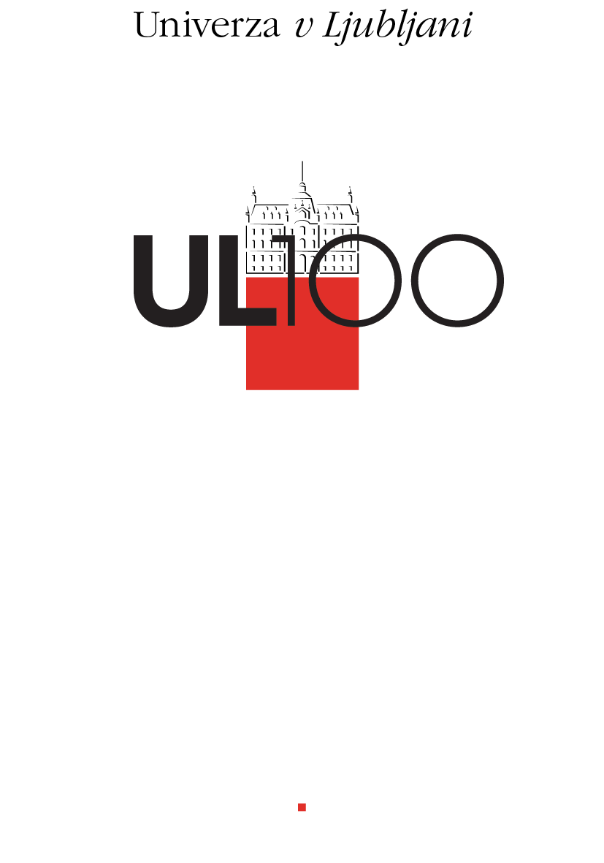 p.p.362, Kongresni trg 121001 Ljubljana, Slovenijatelefon: 01 241 85 00rektorat@uni-lj.siwww.uni-lj.siPonudnik Ponudnik Ponudnik Predmet javnega naročilaStoritve interne revizijeŠtevilka ponudbenega predračunaPredmet naročilaOcenjena količina*Enota Ponudbena cena na enoto v EUR brez DDVPonudbena cena za ocenjeno količinov EUR brez DDVPonudbena cena za ocenjeno količinov EUR z DDVInterna revizija1000revizor danKraj:      Datum:      žigPodpisnik:      PodpisPopolna firma ponudnika:Naslov ponudnika:Matična številka:Identifikacijska številka za DDV:Telefonska številka:E-pošta:MSPDA                        NEPri javnem naročilu bomo sodelovali z naslednjimi podizvajalci:Naslov podizvajalca:Matična številka:Identifikacijska številka za DDV:MSPDA                   NETRRTelefonska številka:E-pošta:Del izvedbe javnega naročila, ki ga bo izvedel podizvajalec (skrajšana firma podizvajalca, vrsta del, vrednost del, kraj in rok izvedbe)*:Podizvajalec:      Vrsta del, ki jih bo izvedel podizvajalec:      Vrednost del:      Kraj in rok izvedbe del:      Pri javnem naročilu sodelujemo naslednji ponudniki (skupna ponudba):Vrsta del, ki jih bo prevzel in izvedel vsak partner v skupini in delež vsakega partnerja v skupini v % in vrednost del, ki jih prevzema posamezni partner v skupini (navesti tudi za vodilnega partnerja):*Vodilni partner/Partner:      Vrsta del, ki jih bo izvedel:      Vrednost del:      Delež v %:           MSP                        DA                   NE                        DA                   NE                        DA                   NEŠt. Naziv banke in naslovŠt. TRRTelefon1.Skrbnik pogodbe na strani ponudnika:Številka stacionarnega telefona:Številka mobilnega telefona:E-pošta:Kontaktna oseba na strani ponudnika:Številka stacionarnega telefona:Številka mobilnega telefona:E-pošta:1.Ime in priimekKvalifikacijeIzpolnjevanje kvalifikacije- vsaj 10 let delovnih izkušenj kot vodja notranje revizijske službe ali vodja revizijske skupine ali vodja revizijske dejavnosti, ki jo samostojno izvaja,- naziv Preizkušeni državni notranji revizor ali naziv Državni notranji revizor DA  NE- vsaj 10 let delovnih izkušenj kot vodja notranje revizijske službe ali vodja revizijske skupine ali vodja revizijske dejavnosti, ki jo samostojno izvaja,- naziv Preizkušeni državni notranji revizor ali naziv Državni notranji revizor DA  NE- specializacija po visokošolski izobrazbi (prejšnja) tehnične ali družboslovne ustrezne smeri ali- visokošolska univerzitetna izobrazba (prejšnja) tehnične ali družboslovne ustrezne smeri ali - magistrska izobrazba (2. bolonjska stopnja) tehnične ali družboslovne ustrezne smeri. DA  NE- specializacija po visokošolski izobrazbi (prejšnja) tehnične ali družboslovne ustrezne smeri ali- visokošolska univerzitetna izobrazba (prejšnja) tehnične ali družboslovne ustrezne smeri ali - magistrska izobrazba (2. bolonjska stopnja) tehnične ali družboslovne ustrezne smeri. DA  NE- specializacija po visokošolski izobrazbi (prejšnja) tehnične ali družboslovne ustrezne smeri ali- visokošolska univerzitetna izobrazba (prejšnja) tehnične ali družboslovne ustrezne smeri ali - magistrska izobrazba (2. bolonjska stopnja) tehnične ali družboslovne ustrezne smeri. DA  NEKraj:      Datum:      žigPodpisnik:      _________________PodpisPodatki o pravni osebi:Polno ime podjetja:Sedež podjetja:Občina sedeža podjetja:Številka vpisa v sodni register (št. vložka):Matična številka podjetja:Kraj:      Datum:      žigPodpisnik:      _________________PodpisEMŠO:DATUM ROJSTVA:KRAJ ROJSTVA:OBČINA ROJSTVA:DRŽAVA ROJSTVA:NASLOV STALNEGA/ZAČASNEGA BIVALIŠČA:(ulica in hišna številka)(poštna številka in pošta)DRŽAVLJANSTVO:MOJ PREJŠNJI PRIIMEK SE JE GLASIL:Kraj:      Datum:      žigPodpisnik:      _________________PodpisZap. št.Referenčni naročnikPredmet referenčnega poslaČas realizacije referenčnega posla, ki traja vsaj dve leti zaporedoma (od-do v zadnjih treh letih)Letna vrednost referenčnega posla za vsako leto od zaporednih dveh posebej(EUR brez DDV)Kontaktna oseba referenčnega naročnika (tudi tel. št. ter e-naslov)1.2.3.Kraj:      Datum:      žigPodpisnik:      _________________PodpisKraj:      Datum:      žigPodpisnik:      _________________Podpis pooblaščene osebe naročnika – izdajatelja reference Izvajalec:Naročnik:NazivNaslovki ga zastopa:Matična številka: Davčna številka: TRR: UNIVERZA V LJUBLJANIKongresni trg 12, 1000 Ljubljana,ki ga zastopa: rektor prof. dr. Igor PapičMatična številka: 5085063000Davčna številka: SI 54162513Kraj, datum ___________Ljubljana, dne ____________IZVAJALEC:NAROČNIK:UNIVERZA V LJUBLJANIrektor prof. dr. Igor PapičNaziv ponudnikaNaslov/sedež ponudnikaVsi zakoniti zastopniki  Matična številka Identifikacijska št. za DDVIme in priimek fizične osebeNaslov stalnega prebivališčaDelež lastništvaNaziv pravne osebeSedež pravne osebeDelež lastništvaMatična številka Identifikacijska št. za DDVNaziv pravne osebeSedež pravne osebeVrsta povezave/delež lastništvaMatična številka Identifikacijska št. za DDVZadnje besedilo glede izjave o udeležbi ne sodi v ta obrazec.